Healthy Living Ambassadors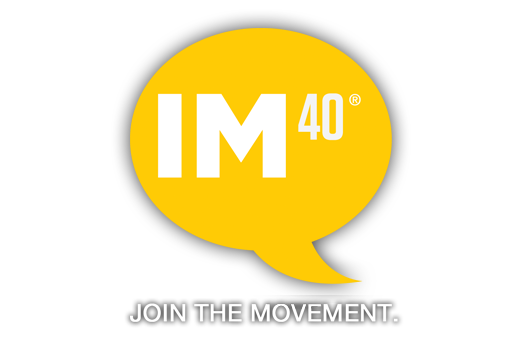 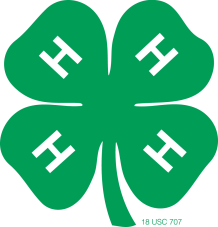 Meeting Agenda6:00pmType of Meeting: Club Meeting @ ParadeeClub Advisor: Sequoia RentClub Volunteers: Paula Wood, Marie BiggsCall to order & Welcome4-H PledgeRoll CallIcebreakerApproval of MinutesOld/Unfinished BusinessService Tracking – Community gardensCommunity garden – fertilizer scheduleFoods Project: Vote!New business2015 Healthy Living Challenge #3Asset Building for March: What is Healthy Living to You?2015 Service Learning Project #2: Vote!Summer OvernighterAnnouncements & Questions4-H Food Smart Families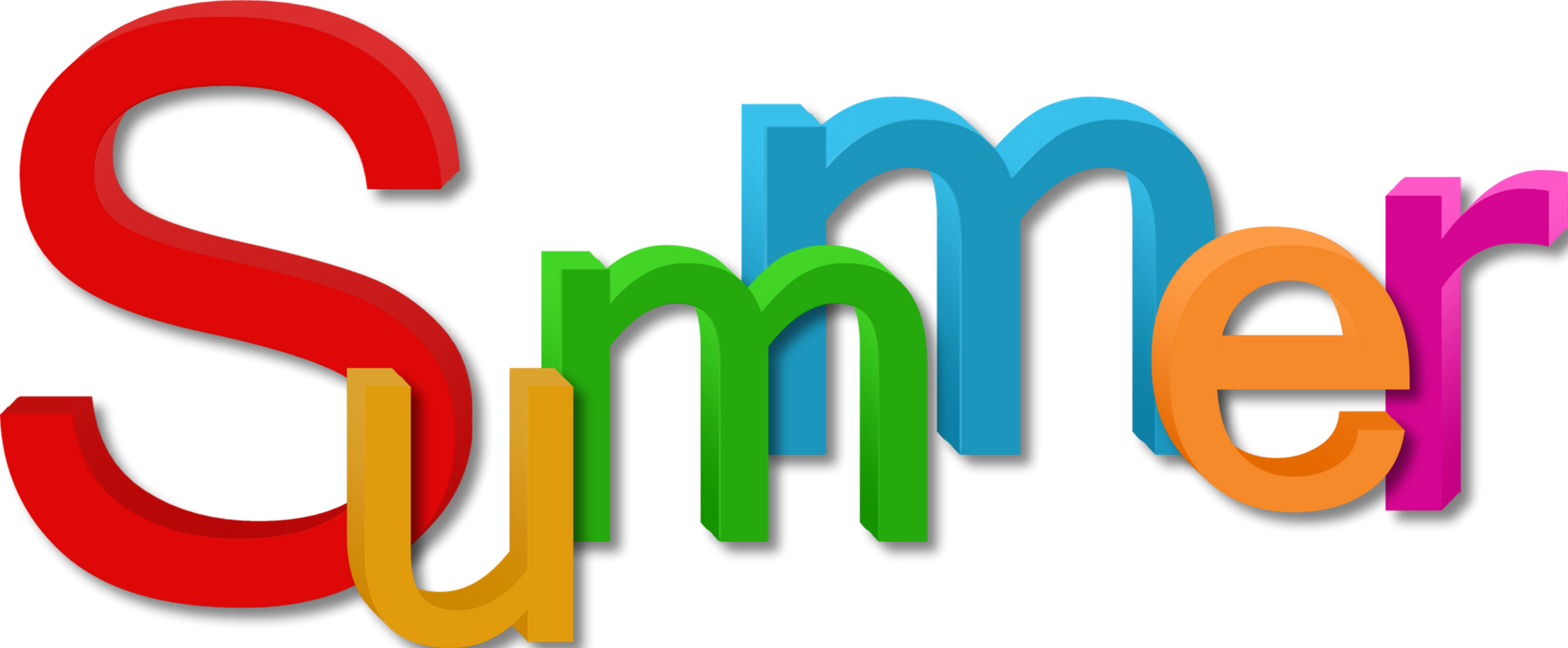 Physical Fitness Month ActivityAdjournment